新 书 推 荐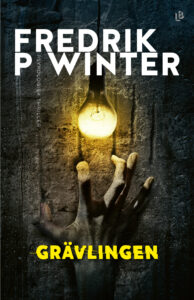 中文书名：《獾》英文书名：THE BADGER作    者：Fredrik P. Winter出 版 社：LB Förlag代理公司：Enberg Agency/ANA/Cindy Zhang页    数：300页出版时间：2020年11月代理地区：中国大陆、台湾审读资料：电子稿（英文）类    型：心理悬疑版权已授：德国、荷兰内容简介：每年的11月6日晚上，一个名叫“獾”的连环杀手都会闯进他所选定的受害者家的地下室。受害者被拖到地板下面，消失得无影无踪。一天早上，出版商安妮卡·格兰伦德(Annika Granlund)在她的办公室门外发现了一份满是灰尘的手稿。故事的名字叫《我就是那只“獾”》（I’m the Badger），这是一部关于一个生活在地下的连环杀手的病态传记。安妮卡看到了拯救出版社的机会。她所在的出版社濒临破产，此刻她继续一本畅销书来拯救它。即使充满争议，她还是决定出版这本书。然而，这充满质疑的决定正一步步将她拖入黑暗的深渊，而那是安妮卡在孩提时代就掩埋掉的秘密。谁是“獾”？这本书是谁写的？地底下到底藏着什么？《獾》是一部带有超自然元素的心理惊悚片。人类的心灵在压力下是如此脆弱。作者简介：弗雷德里克·温特（Fredrik P. Winter）出生于特罗尔海坦（Trollhättan），现在住在瑞典西海岸的哥德堡。他是一位著名的知识产权律师，也是他律师事务所的合伙人。当他不工作的时候，他总是做一些普通人经常做的事情，比如与家人和朋友在一起、看电影、旅行和阅读。他也有一些不寻常的爱好，比如滑翔伞，当然他也会花时间用于写作。他白天当律师，晚上当作家。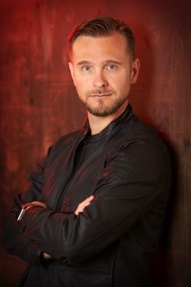 媒体评价： “随着时间越接近11月6号，这种悬疑的氛围就越来越强。会有新的案件发生吗？作者用优雅的方式引导读者走向终将走向的结局。弗雷德里克是我非常期待的处女作作家之一。”---尼尔斯·谢尔曼（Nils Scherman） “像《双峰》（Twin Peaks）和《闪灵》（The Shining）的混合体。我希望他们能拍成电影！”---Familjekedjan “读完之后，你绝对不会想搬到有地下室的房子里去。”---博客谢谢您的阅读！请将回馈信息发至：张滢（Cindy Zhang)安德鲁·纳伯格联合国际有限公司北京代表处北京市海淀区中关村大街甲59号中国人民大学文化大厦1705室，100872电 话：010-82504506传 真：010-82504200Email:  Cindy@nurnberg.com.cn 网 址: http://www.nurnberg.com.cn 新浪微博：http://weibo.com/nurnberg 豆瓣小站：http://site.douban.com/110577/ 微信订阅号：安德鲁书讯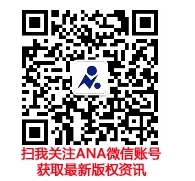 